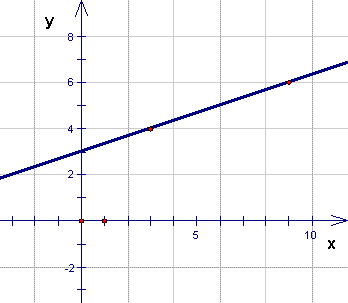 1. функција са слике има формулуу=х/3-1у=х/3+3у=-3х+1у=-х/3+12. График функције у=-5х+5 пролази кроз тачкуТ(1,-1)С(-1,7)М(2,-5)К(-2,5)3. За коју вредност параметра а су дате функције паралелне у=3х−11 и у=(m−3)x−37-76-64. Нула функције у=4-8х јех0 ​ = 1/2 ​х 0 ​ =2х 0 ​ = - 1/2 ​5. Кроз тачку М(-2,3) пролазе функцијеу=-2х-1у=2х+3у=2х−3у=2х+7у=−2х+36. Ако је вредност аргумента х= -3 вредност функције 2x+у-3=03-35-57. Функција у=(m-4)х-5 опада акоm=-2m=7m=-5m=5m=28. Графику функције у=-3х-1 паралелани су графици функција-3х+у-1=03х+у-5=0у=2-3ху=-1+3х9. Вредност аргумента х функције у=-2х+1 ако је вредност функције у=3 је-113-2